3rd International Seminar on International and Comparative Labour LawSustainable Development, Global Trade and Social Rights19 June 2016 – 25 June 2016Venice Ca’ Foscari UniversityPresentation of the Seminar 	Sustainable Development is an interdisciplinary concept, which regards the environment, the economy and the social sphere. While relations between sustainability and environmental law have long been investigated, the "social pillar" of sustainability has yet to be adequately studied and developed by scholars of labor law. Sustainability concerns in fact, primarily, the “human and social capital” of any economic organization and its preservation over time. The social pillar needs then to be considered, analysed and studied, as it is more and more important in the Global Trade context, where Social Rights need to be supported and promoted, at national and international level, by all the stakeholders (employers, states, employees, consumers, trade unions, citizens, institutions, Ngos, communities and organizations). 	This updated issue has been recently re-launched for example on the debate due to the recent USA trade agreement: the TTIP, Transatlantic Trade and Investment Partnership (with the EU) from the one side and the TPP, Trans-Pacific Partnership (with Brunei, Chile, New Zealand, Singapore, Australia, Canada, Japan, Malaysia, Mexico, Peru, United States and Vietnam) from the other side. In which way these agreements combine the promotion of economic reasons and social issues? Are they following the example of the other international trade agreement (ASEAN, MERCOSUR, NAFTA, etc…) or could be they considered as “a new era agreements”? 	Scholars, both economists and jurists, needs to underlines this new interest in the link between international trade and social rights, which emerges not only in trade agreements context but also thanks to the new generation social clause (as for example in the new EU GSP), the Horizontal Social Clause of Article 9 TFEU, the new relationship between investments and sustainable development, the social rights respects as a component of an economic and social growth model in line with the ILO Agenda of Decent Work, the ISDS (Investor-State Dispute Settlement) Clause, etc. These are all examples of the promotion of the so called social Sustainability.  	The interdisciplinary process of analysis that we propose to deepen during the Seminar, also thanks to the call for papers of the Young Scholars' Section ISLSSL, looks at Sustainability as a new scientific paradigm of Labor Law, providing a new legitimacy to social rights today increasingly questioned by the prevalence of a purely economic rationality, in this context of trade liberalization moved by globalisation. The ISLSSL Venice Seminar is aimed at analysing the most updated aspects of this linkage between social rights and international trade with an intensive and highly interactive week program that includes lectures, briefing by experts, working groups and case analyses on those topics. The seminar is aimed at PhD students, research fellows, academics and experts in the area of Labour Law, Sustainability, Economics, Trade and International Law. ProgramJune 19, Sunday 	Participants arrival and welcome drink. Establishment of working groups. June 20, MondayMorning, 9.30 – 1 am 	Welcoming regardsProf. M. Bugliesi – Venice Ca’ Foscari University Magnificent Rector Prof. M. Billio – Venice Ca’ Foscari University, Economics Department ChairDott. L. Brugnaro – Mayor of VeniceProf. T. Treu – ISLSSL PresidentProf. M. Ricci – AIDLASS (Italian Society for Labour Law and Social Security Law) PresidentProf. G. Casale – ISLSSL Secretary General, International Training Centre of the ILO Director and Venice Ca’ Foscari University Visiting ProfessorIntroduction to the SeminarProf. A. Perulli – Venice Ca’ Foscari UniversitySustainable Development and International Trade Prof. C. Giupponi – Venice Ca’ Foscari University Sustainable Development, Economic Theory and Social Rights: why we need a linkage Prof. A. Lyon-Caen – Université Paris Ouest Nanterre La Défense, École des Hautes Études en Sciences Sociales (EHESS) 	The Social Clause: issues, concepts, origins and concerns. Theoretical assumptionsProf. J. Kenner – University of Nottingham Sustainable Development and Labour Law: an European perspectiveLunchAfternoon, 2.30 – 6.30 pm: Working groups and discussionJune 21, TuesdayMorning, 9.30 – 1 am International Trade Agreements: the linkage between trade and social rights. Prof. A. Goldin – University of Buenos AiresThe MERCOSUR (Southern Common Market): Argentina, Brazil, Paraguay, Uruguay and VenezuelaProf. J. Bellace – University of PennsylvaniaBilateral Free Trade Agreements (FTAs), the NAFTA (North American Free Trade Agreement) and the TPP (Trans-Pacific Partnership) Prof. T. Araki – University of TokyoThe ASEAN (Association of Southeast Asian Nations) AgreementProf. M. Faioli – University Tor Vergata of Rome The TTIP (Transatlantic Trade and Investment Partnership) AgreementLunchAfternoon, 2.30 – 6.30 pm: Working groups and discussionJune 22, WednesdayMorning, 9.30 – 1 am The European Union internal and external action in the international trade relationships context. Prof. A. Perulli – Venice Ca’ Foscari University Fundamental Social Rights in the Era of Globalization:  the EU's strategy to promote respect for social rights in its external actionsProf. T. Treu – ISLSSL President  Weak and strong examples of Social Clause as a concrete example of linkage between the economic and the social dimension of tradeProf. S. Giubboni – University of PerugiaThe Social Clause with reference to the internal dimension of the European Union marketProf. M. Weiss – University of FrankfurtThe EU Generalised Scheme of Preferences and the Special Incentive Arrangement for Sustainable Development and Good Governance ("GSP+")LunchAfternoon, 2.30 – 6.30 pm: Working groups and discussionJune 23, ThursdayMorning, 9.30 – 1 am 	Investments, IMF, ISDS (Investor-State Dispute Settlement) Clauses and the Arbitral Procedures to resolve a conflict Prof. S. Leader – University of EssexSocial rights promotions and new strategies for global investments: the role of the Word Bank and of the International Monetary FundProf. G. Casale – ISLSSL Secretary General, International Training Centre of the ILO Director and Venice Ca’ Foscari University Visiting ProfessorAn overview on the ILO tools in the Organisation social rights promotion’s activityProf. G. Corò – Venice Ca’ Foscari University  Multinational Investments and Labour MarketLunchAfternoon, 2.30 – 6.30 pm: Working groups and discussionJune 24, Friday Morning, 9.30 – 1 am Young Scholars’ Section ISLSSL Papers presentation	Prof. S. Bellomo – University of  PerugiaLunchAfternoon, 2.30 – 6.30 pm: Working groups and discussionJune 25, Saturday Morning, 9.30 – 1 am 	In memory of Prof. Bob Hepple	Book Presentation Laws against strikes. The South African Experience in an international and Comparative Perspective (ed. by Hepple B., Le Roux R., Sciarra S., Franco Angeli, 2015) Prof. S. Sciarra – Judge of of the Constitutional Court of ItalyProf. G. Casale –  ISLSSL Secretary General, International Training Centre of the ILO Director and Venice Ca’ Foscari University Visiting ProfessorProf. M. Weiss – University of FrankfurtProf. V. Speziale – University of Chieti - Pescara	Final reports presentation and discussionProf. A. Perulli – Venice Ca’ Foscari UniversityProf. V. Brino – Venice Ca’ Foscari UniversityProf. G. Zilio-Grandi – Venice Ca’ Foscari UniversitySeminar conclusion by 1 am. NotesLectures and working groups will be in English. Registration period: February 1 – May 30, 2016.Scientific Direction and Coordination: Prof. A. Perulli.International Scientific Committee: A. Goldin, T. Treu, G. Casale, A. Lyon-Caen, F. Valdes Dal-Re, L. Compa, S. Sciarra, M. Weiss, J-M. Servais, A. Brugiavini. For any information, please write an email to  islsslseminar@gmail.com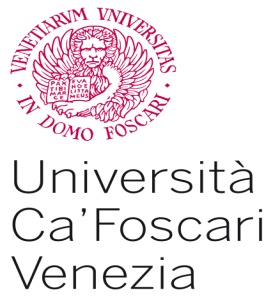 Department of Economics Master LavoroCentre for Legal Studies 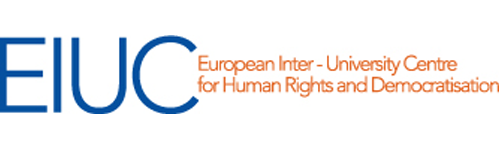 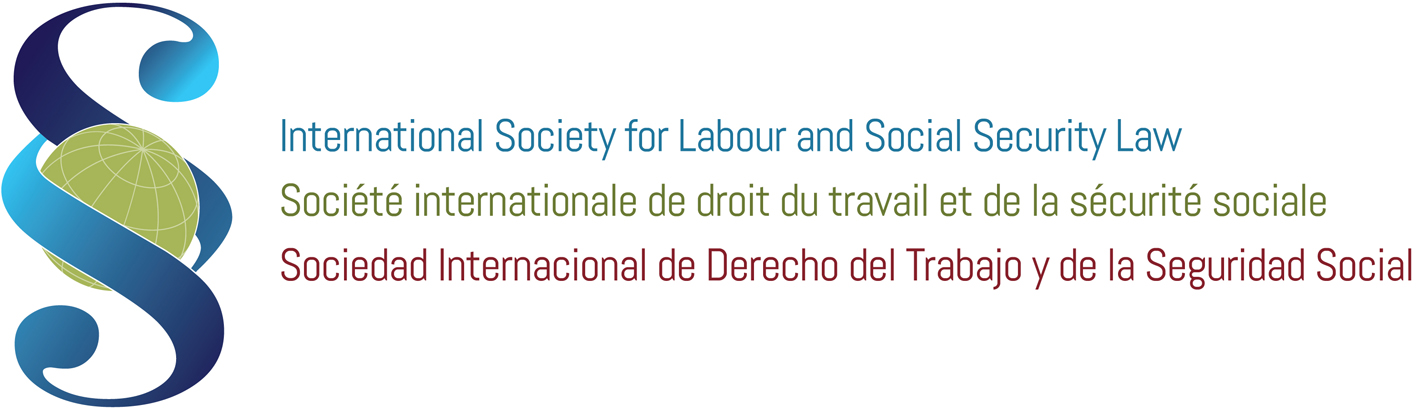 